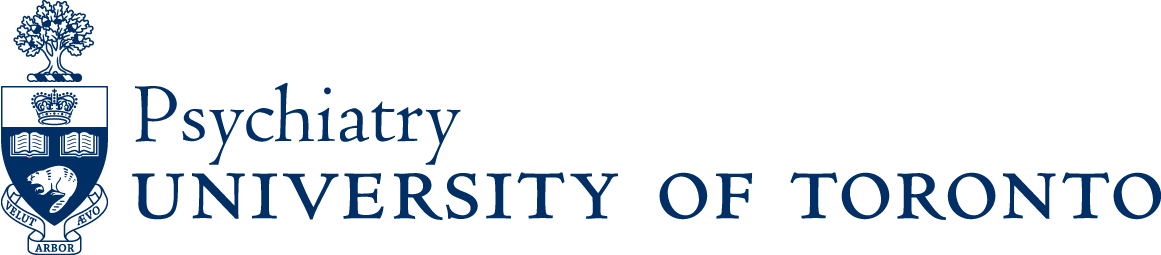 PGY1/4 Personalized Learning Experience (PLEX)For any questions completing this form contact tammy.mok@utoronto.ca Due Date: 	June 1 for July 1 – January 5 PLEX blocks		December 1 January 6 – June 30 PLEX blocksThese are firm deadlines. Submission of late or incomplete forms may be considered in assessments of professionalism at the Psychiatry Competence Subcommittee							All email approvals or signature(s) must be included with PLEX Form(s) upon submission to PG SHAREFILE by the due date:
https://utmed.sharefile.com/share/upload/rb6ad67ee9b0c47f797b32ccc6e05a66d 
Please upload all files in a single .zip; or a .pdf file; If individual documents, upload as LASTNAME_form, LASTNAME_approval etc.Resident Name:Clinical Research **PLEX Topic:PLEX Topic:Hospital Site:Dates:Start date:End date:Supervisor Name & Signature(Or upload email approval when submitting the form)Site Director Name & Signature(Or upload email approval when submitting the form)**Note: Reading or study time are not suitable plans for Research PLEX.  Research PLEX needs to be data-driven with plans to publish your findings.  Upon completion of your research PLEX block(s), an outline or draft of your paper must be submitted to the Sharefile.
Please download the research/scholarship PLEX guidelines form to submit along with the rest of your documents.You must list 3 learning objectives and indicate the CanMEDS domain(s) of each objective: Objective 1: Objective 2: Objective 3:**Note: Reading or study time are not suitable plans for Research PLEX.  Research PLEX needs to be data-driven with plans to publish your findings.  Upon completion of your research PLEX block(s), an outline or draft of your paper must be submitted to the Sharefile.
Please download the research/scholarship PLEX guidelines form to submit along with the rest of your documents.You must list 3 learning objectives and indicate the CanMEDS domain(s) of each objective: Objective 1: Objective 2: Objective 3:**Note: Reading or study time are not suitable plans for Research PLEX.  Research PLEX needs to be data-driven with plans to publish your findings.  Upon completion of your research PLEX block(s), an outline or draft of your paper must be submitted to the Sharefile.
Please download the research/scholarship PLEX guidelines form to submit along with the rest of your documents.You must list 3 learning objectives and indicate the CanMEDS domain(s) of each objective: Objective 1: Objective 2: Objective 3: